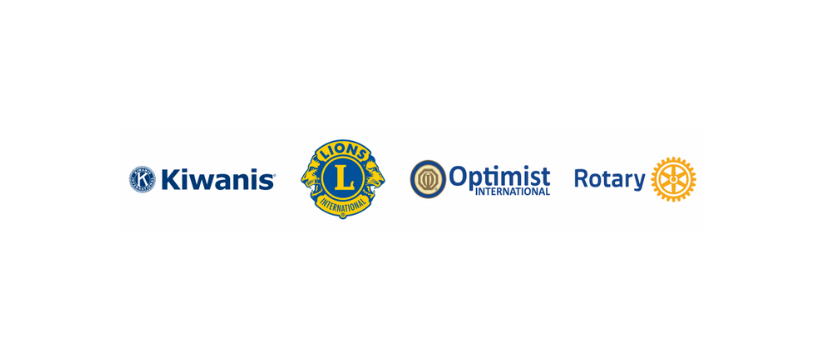 プレスリリース［取り組みの内容（例「貧困家庭支援」）］のためにキワニス、ライオンズ、オプティミスト、ロータリーのクラブが協力「グローバル奉仕週間（Global service week）」に
奉仕クラブが結束して地域社会を支援9月11日～17日の「グローバル奉仕週間（Global service week）」中、［市町村名］にあるキワニス、ライオンズ、オプティミスト、ロータリーのクラブが合同で［取り組みの内容（例「貧困家庭支援」）］の活動を行います。この「Celebrate Community（地域社会を祝う）」イニシアチブは、今年で2年目となります。今回の合同活動は、［活動の詳細を挿入］するものです。［この活動を行う理由、裏付けデータなどをさらに挿入］。［該当する場合、地元の名士や著名人など］も参加します。　　　日時と場所：［実施日時と場所を挿入］　　活動内容：［活動の概要を挿入］　参加団体：［参加団体を列記］ 国際キワニス、ライオンズクラブ国際協会、オプティミスト・インターナショナル、国際ロータリーでは、この週間中に地元地域で「#CelebrateCommunity」（地域社会を祝う）を掲げた合同活動を行うことを、世界中のクラブや青少年プログラムに呼びかけています。日本以外でも、地域社会の清掃、食料の寄贈と配布、図書の寄贈といった活動を通じて、健康の促進、貧困者支援、教育と識字率向上、環境問題などの取り組みが行われています。 キワニスについて：1915年に設立された国際キワニスは、世界中の子どもに奉仕することを目的とするクラブと会員からなる世界的組織です。キワニスとそのクラブには、大学生のためのサークル・K・インターナショナル、14歳～18歳の生徒のためのキー・クラブ、11歳～14歳の生徒のためのビルダーズ・クラブ、6歳～12歳の生徒のためのKキッズ、障害のある成人のためのアクションクラブがあり、これらのクラブが地域社会の強化と子どもたちのために合計で毎年1,850万時間以上を奉仕活動に捧げています。国際キワニスのファミリーは、85の国と地域にある537,000人以上の成人と若者のメンバーで構成されています。詳しくは kiwanis.orgをご覧ください。 ライオンズについて：ライオンズクラブ国際協会は、世界最大の奉仕クラブ団体です。世界200の国と地域にある48,000以上のクラブで、140万人以上の会員が奉仕活動を行っています。1917年以来、ライオンズクラブは実践的な奉仕と人道的なプロジェクトを通じて、よりよい地域社会を築いてきました。また、ライオンズクラブ国際財団（LCIF）に支えられながら、奉仕のインパクトを広げています。ライオンズは、視力保護、環境保全、小児がん、食料支援、糖尿病をはじめとする緊急の人道的ニーズを支援し、人類が直面する最大の課題に取り組むことに焦点を当てています。詳しくは、lionsclubs.org/jaをご覧ください。 オプティミストについて：1919年に設立されたオプティミスト・インターナショナルは、世界中の若者と地域社会に奉仕する団体です。米国、カナダ、カリブ海諸国、メキシコ、そのほか世界各国にある2,500以上のクラブに、70,000人近いの成人と青少年の会員がいます。そのモットーは「青少年、地域社会、自分自身のベストを引き出す」で、毎年600万人以上の青少年のための奉仕プロジェクトを実施しています。オプティミスト・インターナショナルの詳細はwww.optimist.orgをご覧ください。 ロータリーについて：ロータリーは、世界の人道的課題に取り組む、ボランティアリーダーの世界的ネットワークです。ロータリー には200以上の国・地域に46,000以上のクラブがあり、全世界の会員数は約140万人に上ります。ロータリーの会員は、地元での社会奉仕活動から、ポリオ（脊髄性小児まひ）根絶活動のような世界的取り組みに至るまで、地域レベルと国際レベルの両方で人びとの生活を向上させています。詳細はRotary.orgをご覧ください。＊＊＊＊＊＊連絡先     ［連絡担当者名とEメール、電話番号を挿入］